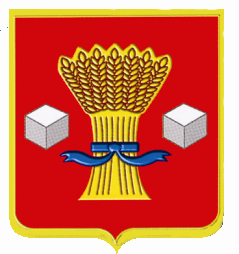 АдминистрацияСветлоярского муниципального района Волгоградской областиПОСТАНОВЛЕНИЕот 13.05. 2019                   № 881Об утверждении тарифов на платные услуги, оказываемые МБУ ДОЛ «Чайка» Рассмотрев предоставленные МБУ ДОЛ «Чайка» материалы, руководствуясь Федеральным законом от 06.10.2003 № 131-ФЗ «Об общих принципах организации местного самоуправления в Российской Федерации», Уставом Светлоярского муниципального района Волгоградской области, постановлением администрации Светлоярского муниципального района от 21.06.2011 № 835 «Об утверждении порядка определения платы за оказание услуг (выполнение работ), относящихся к основным видам деятельности муниципальных бюджетных учреждений администрации Светлоярского муниципального района, для граждан и юридических лиц, предоставленных на платной основе», Решением Светлоярской районной Думы Волгоградской области от 12.03.2007 № 24/130 «Об утверждении Положения о порядке рассмотрения и утверждения цен и тарифов на товары и услуги, производимые и оказываемые муниципальными предприятиями и учреждениями Светлоярского муниципального района Волгоградской области», в целях упорядочения предоставления платных услуг,п о с т а н о в л я ю: Утвердить тарифы на платные услуги, оказываемые МБУ ДОЛ «Чайка», согласно приложению.2. Отделу   по   муниципальной   службе,   общим   и   кадровым вопросамадминистрации Светлоярского муниципального района Волгоградской области (Иванова Н.В.)  направить  настоящее постановление для опубликования в районную газету «Восход» и  разместить на официальном сайте Светлоярского муниципального района Волгоградской области.Контроль  над  исполнением  настоящего  постановления возложить назаместителя главы администрации Светлоярского муниципального района     Ряскину Т.А.Глава муниципального района 						    Т.В. РаспутинаЮдина Л.Т.Тарифы на платные услуги, оказываемые МБУ ДОЛ «Чайка» Управляющий делами							Л.Н. ШершневаУтверждены постановлением администрацииСветлоярского муниципального районаОт 13.05.2019 №881№ п/пНаименование услугиЕд. измеренияЦена, руб.12341 Проведение мероприятия «Выпускной в начальной школе»1 чел./день1600,002Проведение мероприятия «Командообразование»1 чел./день800,00